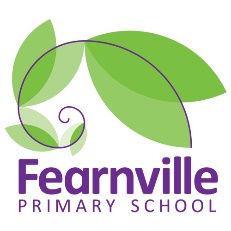 Year 1 Curriculum Overview Year 1 Curriculum Overview Year 1 Curriculum Overview Year 1 Curriculum Overview Year 1 Curriculum Overview Year 1 Curriculum Overview Year 1 Curriculum Overview Year 1 Curriculum Overview Year 1 Curriculum Overview Autumn 1Autumn 2Spring 1Spring 1Spring 2Summer 1Summer 1Summer 2TitleOur School Our School The Great OutdoorsThe Great OutdoorsThe Great OutdoorsCastlesCastlesCastlesThemes Hooks and VisitsLocal area walkSchool -Local area huntForest school experience  (Trust school visit)Local area walkSchool -Local area huntForest school experience  (Trust school visit)Lister ParkTong Garden CentreBush craft School grounds development with volunteersLister ParkTong Garden CentreBush craft School grounds development with volunteersLister ParkTong Garden CentreBush craft School grounds development with volunteersSkipton CastleA Royal banquetSkipton CastleA Royal banquetSkipton CastleA Royal banquetInspiring CareersEx Fearnville Pupil (Kirsty Todd)Site ManagerTrust CEO/TeacherEx Fearnville Pupil (Kirsty Todd)Site ManagerTrust CEO/TeacherCommunity Police OfficerEngineerParks & Recreation Officer-Bradford councilCommunity Police OfficerEngineerParks & Recreation Officer-Bradford councilCommunity Police OfficerEngineerParks & Recreation Officer-Bradford councilCastle Tour Guide Local MPCaterer/event plannerCastle Tour Guide Local MPCaterer/event plannerCastle Tour Guide Local MPCaterer/event plannerFearnville 50 Fantastic FeatsLitter picking – Autumn 1Attend forest school  - Autumn 2Litter picking – Autumn 1Attend forest school  - Autumn 2Walk in the woods – Spring 1Planting a tree – Spring 1Visiting a mosque – Spring 2Walk in the woods – Spring 1Planting a tree – Spring 1Visiting a mosque – Spring 2Walk in the woods – Spring 1Planting a tree – Spring 1Visiting a mosque – Spring 2Party with your friends  - summer 1Taste new food  - summer 1Learn a dance – summer 2Visit a castle – summer 2Party with your friends  - summer 1Taste new food  - summer 1Learn a dance – summer 2Visit a castle – summer 2Party with your friends  - summer 1Taste new food  - summer 1Learn a dance – summer 2Visit a castle – summer 2EnglishTexts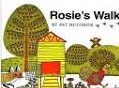 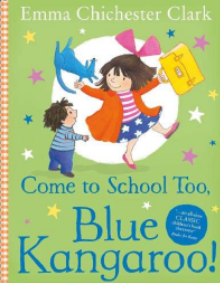 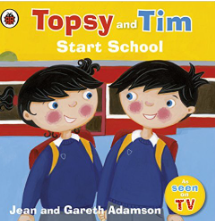 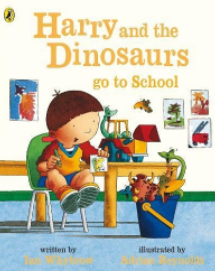 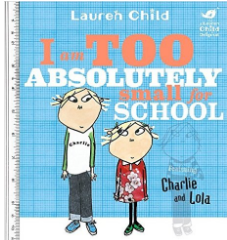 Rosie’s Walk (Pat Hutchins) Come to School too, Blue Kangaroo!(Emma Chichester Clarke)Charlie and Lola: I Am Too Absolutely Small for School(Lauren Child)Harry and the Dinosaurs go to School(Ian Whybrow & Adrian Reynolds)Topsy and Tim: Start School(Jean & Gareth Adamson)TextsRosie’s Walk (Pat Hutchins) Come to School too, Blue Kangaroo!(Emma Chichester Clarke)Charlie and Lola: I Am Too Absolutely Small for School(Lauren Child)Harry and the Dinosaurs go to School(Ian Whybrow & Adrian Reynolds)Topsy and Tim: Start School(Jean & Gareth Adamson)Texts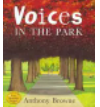 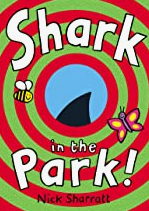 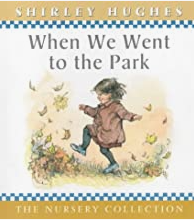 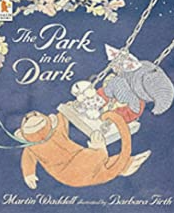 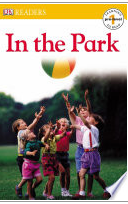 Voices in the park (Anthony Browne)Shark in the park (Nick Sharratt)We went to the park (Shirley Hughes)The park in the dark (Martin Waddell)In the park (Dorling Kindersley)TextsVoices in the park (Anthony Browne)Shark in the park (Nick Sharratt)We went to the park (Shirley Hughes)The park in the dark (Martin Waddell)In the park (Dorling Kindersley)TextsVoices in the park (Anthony Browne)Shark in the park (Nick Sharratt)We went to the park (Shirley Hughes)The park in the dark (Martin Waddell)In the park (Dorling Kindersley)Texts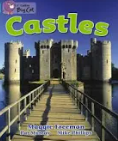 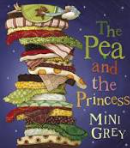 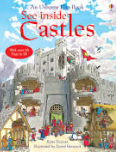 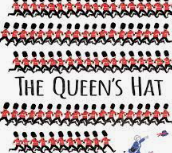 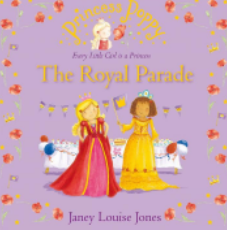 Castles (Maggie Freeman)Princess and the Pea (Mini Grey)See inside the castles (Katie Daynes)The Queen’s Hat (Steve Anthony)Princess Poppy-The Royal parade (Janey Louise Jones)TextsCastles (Maggie Freeman)Princess and the Pea (Mini Grey)See inside the castles (Katie Daynes)The Queen’s Hat (Steve Anthony)Princess Poppy-The Royal parade (Janey Louise Jones)TextsCastles (Maggie Freeman)Princess and the Pea (Mini Grey)See inside the castles (Katie Daynes)The Queen’s Hat (Steve Anthony)Princess Poppy-The Royal parade (Janey Louise Jones)MathsNumber to 10: Place valueNumber bonds: Addition & SubtractionAddition & Subtraction within 10: Addition & SubtractionShape: 2D/3D and patternNumber to 10: Place valueNumber bonds: Addition & SubtractionAddition & Subtraction within 10: Addition & SubtractionShape: 2D/3D and patternNumbers to 20: Place valueAddition & Subtraction within 20 LengthMassNumbers to 20: Place valueAddition & Subtraction within 20 LengthMassNumbers to 20: Place valueAddition & Subtraction within 20 LengthMassNumbers to 40: Place ValueMultiplication		DivisionTimeMoneyAddition & Subtraction within 20Numbers to 40: Place ValueMultiplication		DivisionTimeMoneyAddition & Subtraction within 20Numbers to 40: Place ValueMultiplication		DivisionTimeMoneyAddition & Subtraction within 20ScienceAnimals including humansTalk about & describe the human body and sensesMaterialsIdentify & name every day materials (classroom objects/school building) Identify & compare suitability-Recycling in schoolSeasonal changes – observe and describeAnimals including humansIdentify animals in the locality e.g. foxes, badgers,Sort, classify, describeSeasonal changes – observe and describeSeasonal changes – observe and describePlants Observe closely, identify and name common plants Describe, draw and keep recordsSeasonal changes – observe and describeSeasonal changes – observe and describeArtPainting Name & mix colours, shades, tones PrintingUse hard and soft materials to create mono-printsCollage and using a combination of materials -using real life pictures of local parkscreate collages with natural materials e.g .leaves, twigsTextilesApply shapes and decoration with glue Collage and using a combination of materials -using real life pictures of local parkscreate collages with natural materials e.g .leaves, twigsTextilesApply shapes and decoration with glue Collage and using a combination of materials -using real life pictures of local parkscreate collages with natural materials e.g .leaves, twigsTextilesApply shapes and decoration with glue Drawing Lines and shapes from observationsSculpture experiment and construct castles joining recycled materials  Sculpture experiment and construct castles joining recycled materials  D.T.TextilesSewing- shape using a template, join using a running stitch, colour and decorate textilesclassroom buntingMaterialscutting, shaping and joining Food- picnic at the park – prepare a healthy picnic and identify food sources.Use tools and techniques safelyFood- picnic at the park – prepare a healthy picnic and identify food sources.Use tools and techniques safelyFood- picnic at the park – prepare a healthy picnic and identify food sources.Use tools and techniques safelyConstructionApply knowledge of materials to make a structure stiffer/more stableEvaluateDescribe what went well, make changes and suggest what can be improvedEvaluateDescribe what went well, make changes and suggest what can be improvedGeographyInvestigating places - Our SchoolGSF 4 Use Simple Fieldwork and Observational Skills to Talk About the Local AreaGSF 3 Recognise landmarksHPG 1 Seasonal and daily weather patternsInvestigating places - Our SchoolGSF 4 Use Simple Fieldwork and Observational Skills to Talk About the Local AreaGSF 3 Recognise landmarksHPG 1 Seasonal and daily weather patternsInvestigating places -Bradford GSF 4 Use Simple Fieldwork and Observational Skills to Talk About the Local AreaGSF 3 Recognise landmarks What outdoor activities does Bradford offer?Investigating places -Bradford GSF 4 Use Simple Fieldwork and Observational Skills to Talk About the Local AreaGSF 3 Recognise landmarks What outdoor activities does Bradford offer?Investigating places -Bradford GSF 4 Use Simple Fieldwork and Observational Skills to Talk About the Local AreaGSF 3 Recognise landmarks What outdoor activities does Bradford offer?Investigating places - Castles around the UKLK2 Characteristics of the UKGSF1,2 Use maps, atlases and basic geographical vocabularyPK 2 Similarities and differences (Bradford/Skipton)Investigating places - Castles around the UKLK2 Characteristics of the UKGSF1,2 Use maps, atlases and basic geographical vocabularyPK 2 Similarities and differences (Bradford/Skipton)Investigating places - Castles around the UKLK2 Characteristics of the UKGSF1,2 Use maps, atlases and basic geographical vocabularyPK 2 Similarities and differences (Bradford/Skipton)HistoryHE 2,3OC1, 2, 4CU 3,4,5 Place artefacts on a time lineKU 1 Recount changes within living memory:HI 1 School past and present HE 2,3OC1, 2, 4CU 3,4,5 Place artefacts on a time lineKU 1 Recount changes within living memory:HI 1 School past and present HE 1,2 CU2,5 Observe evidence (photographs) to ask and answer questions about the past.HI1 OC3,4 Find out about what life was like in the past using pictures, stories and artefacts How did Bradford children in the past spend their time?HE 1,2 CU2,5 Observe evidence (photographs) to ask and answer questions about the past.HI1 OC3,4 Find out about what life was like in the past using pictures, stories and artefacts How did Bradford children in the past spend their time?HE 1,2 CU2,5 Observe evidence (photographs) to ask and answer questions about the past.HI1 OC3,4 Find out about what life was like in the past using pictures, stories and artefacts How did Bradford children in the past spend their time?Knowledge and understanding of events, people and changes in the past -Queen Elizabeth & CastlesHE 1,2 OC 1,2,3,4 KU 1,2 HI1 CU 1,2,3,4,5 Knowledge and understanding of events, people and changes in the past -Queen Elizabeth & CastlesHE 1,2 OC 1,2,3,4 KU 1,2 HI1 CU 1,2,3,4,5 Knowledge and understanding of events, people and changes in the past -Queen Elizabeth & CastlesHE 1,2 OC 1,2,3,4 KU 1,2 HI1 CU 1,2,3,4,5 Computinge-safetyInformation literacyMediaData handlingData handlingMediaInfo Literacye-safetyComputer ScienceData handlingMediaComputer scienceMediaInfo LiteracyMediaInfo LiteracyComputer scienceMediae-safetyComputer ScienceMediaComputer ScienceMediaSpanishGreetingsNameCountingBody partscoloursLabel pencil caseLabel roomsDays of the week2D shapesChristmas objectsFoodFamilyNumbersColoursClothesHair/eyesSpanish cultureClothesHair/eyesSpanish cultureObjectsMathsWeatherSeasonsAnimalsAnimalsPluralsFamous artAnimalsPluralsFamous artPEDanceGymnasticsBall gamesBall gamesBall gamesDance- medieval danceGymnasticsGymnasticsOutdoorPEBall skills Ball skills Team gamesTeam games / tacticsTeam games / tacticsAthleticsAthleticsAthleticsPSHEJigsaw – Being Me in My WorldJigsaw – Celebrating differencesJigsaw – Dreams and goalsJigsaw – Healthy MeJigsaw – Healthy MeJigsaw – Relationships Jigsaw – Changing me Jigsaw – Changing me MusicCharanga Introducing BeatHow can we make friends when we sing together?Charanga Adding Rhythm & PitchHow does music tell stories about the past?Christmas / Nativity songsCharanga Introducing Tempo & DynamicsHow does music make the world a better place?Charanga Combining Pulse, Rhythm & PitchHow does music help us understand our neighbours?Find a Little SeedCharanga Combining Pulse, Rhythm & PitchHow does music help us understand our neighbours?Find a Little SeedCharanga Having Fun with ImprovisationWhat songs can we sing to help us through the day?Charanga Explore Sound & Create a StoryHow does music teach us about looking after our planet?Charanga Explore Sound & Create a StoryHow does music teach us about looking after our planet?RERE new Bradford syllabus curriculumCan you tell what somebody believes by what they look like?RE new Bradford syllabus curriculumCan you tell what somebody believes by what they look like?RE new Bradford syllabus curriculumWhat is special to faith communities?RE new Bradford syllabus curriculumWhat is special to faith communities?RE new Bradford syllabus curriculumWhat is special to faith communities?RE new Bradford syllabus curriculumHow does what believers do show what they believe?RE new Bradford syllabus curriculumHow does what believers do show what they believe?RE new Bradford syllabus curriculumHow does what believers do show what they believe?